(proposta para ocupação dos espaços da Galeria da FAV)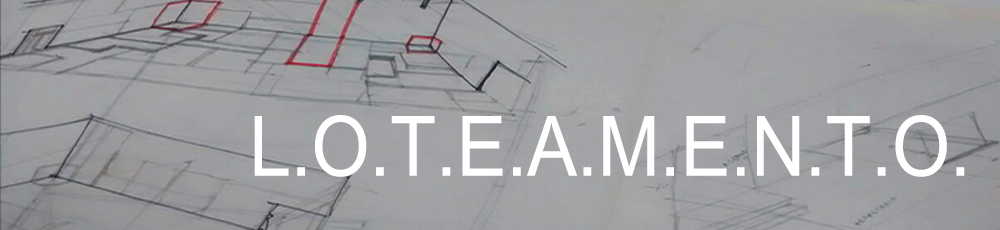 FICHA DE INSCRIÇÃODADOS PESSOAISNOME:CURSO:(    ) Matrículado (informe número da matricula):(    ) EgressoTÍTULO DA PROPOSTA:INDICAÇÃO DO LOTE:  (              )RESUMO DA PROPOSTA:OBS:Anexar à ficha de inscrição a descrição da proposta a ser realizada e a descrição da montagem, que deverão ser impressos em papel A4 e entregues dentro de envelope na galeria da FAV entre os dias 17 e 23 de maio, de segunda a sexta, das 08h-12h e 14h-17h.A impressão poderá ser feita em impressora laser, jato de tinta ou xerox, em papel a4 sulfite comum e em qualidade de impressão P&B (preto e branco).Assinatura 
Data